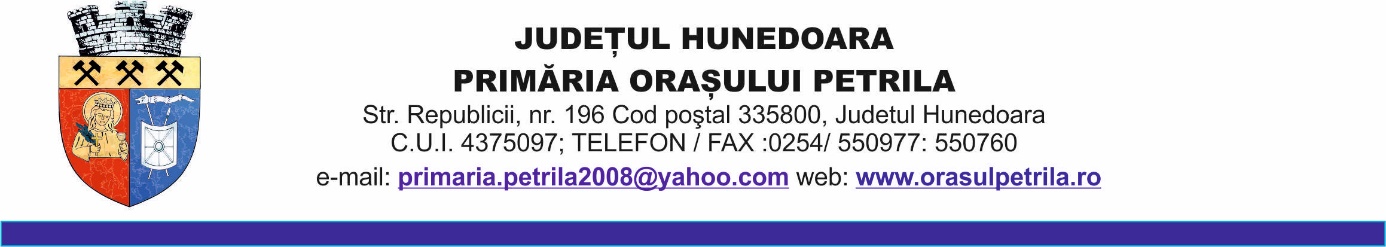 ACTUALIZARE PLAN DE ÎNCETARE A ACTIVITĂȚII PENTRU SUCURSALA EM LONEAS.C. UNIVERSAL CERC PROIECT SRLPETROŞANI, str. Aleea Pinului, bl. 6, sc. 1, ap. 7, jud. Hunedoara;Nr. ordine registrul comerțului: J20/346/1991;CUI: RO2134394; Tel./fax 0254-545730;E-mail: universalcercproiect@yahoo.com; bicangeta@yahoo.comNr. crt.Propuneri, recomandări şi observațiiNume pers. fizice sau reprezent. pers. juridice şi semnăturăDate de contact